ELISA Állatorvosi Laboratórium Kft., Dr. Papp Attila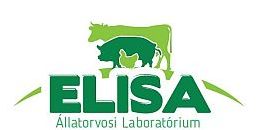 Székhely, levelezési cím: 4033 Debrecen, Kisfaludy u. 1/BTel.: +36-30-9285-231 • E-mail: drpappattila@gmail.com • Weboldal: www.elisalabor.huA laboratórium működési engedélyének nyilvántartási száma: 145/2017/Lab/HBMKHA NAH által NAH-1-1841/2023 számon akkreditált vizsgálólaboratórium.____________________________________________________________________________________________________________Mintasorszám nyilvántartásLaboratóriumi iktatási szám: 							A beküldő állatorvos iktatási száma: Sor-számAz állat azonosítószámaMegjegyzésSor-számAz állat azonosítószámaMegjegyzés